        部门上网账号分配表注意事项：原则上一台电脑一个工号，工号可至人力资源部查询，电脑新增或使用人变更须及时通报；计算机名可通过如下方法查看：方法一：WINXP、WIN7请鼠标右击桌面或开始菜单里的“我的电脑”图标，选择属性即可查看，如下图：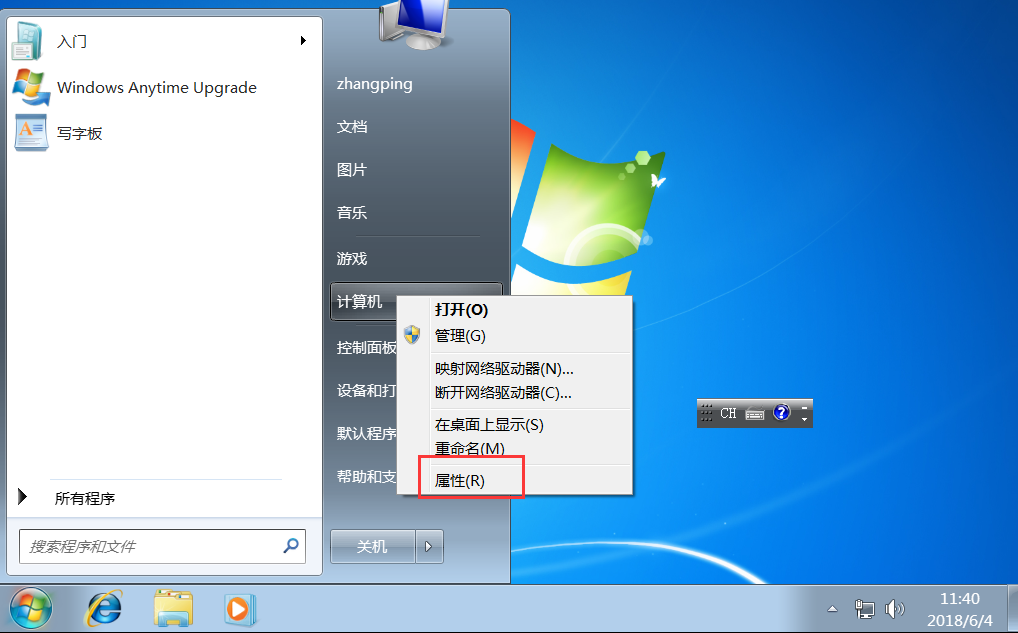 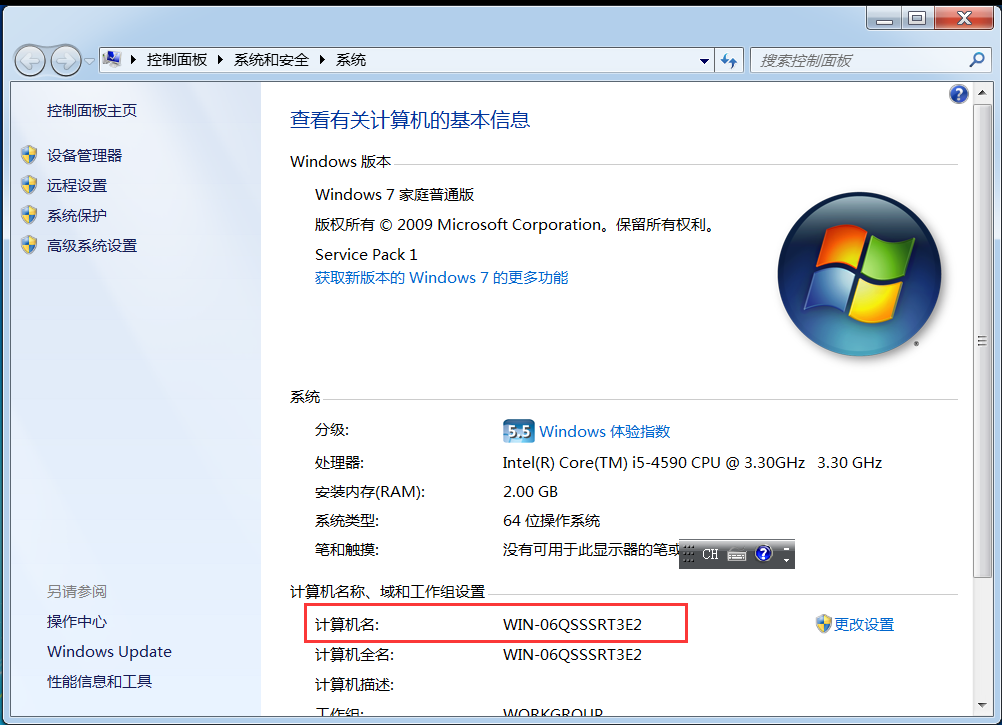 方法二：WIN10通过点击开始菜单选择“设置”按钮，在出现的页面中点击“系统”，再选择“关于”即可查看到电脑名称，如下图操作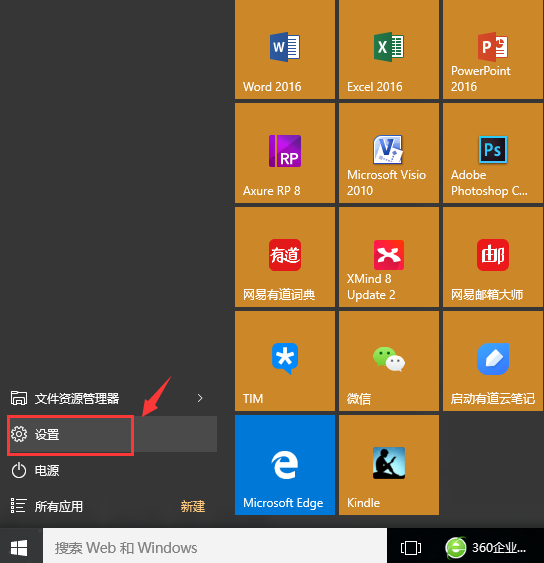 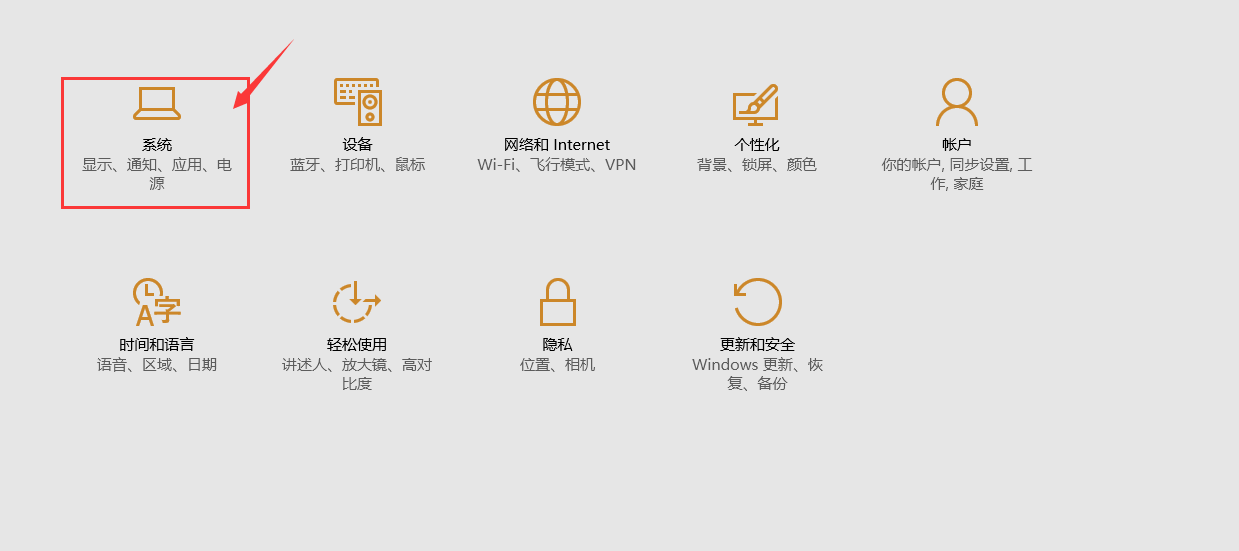 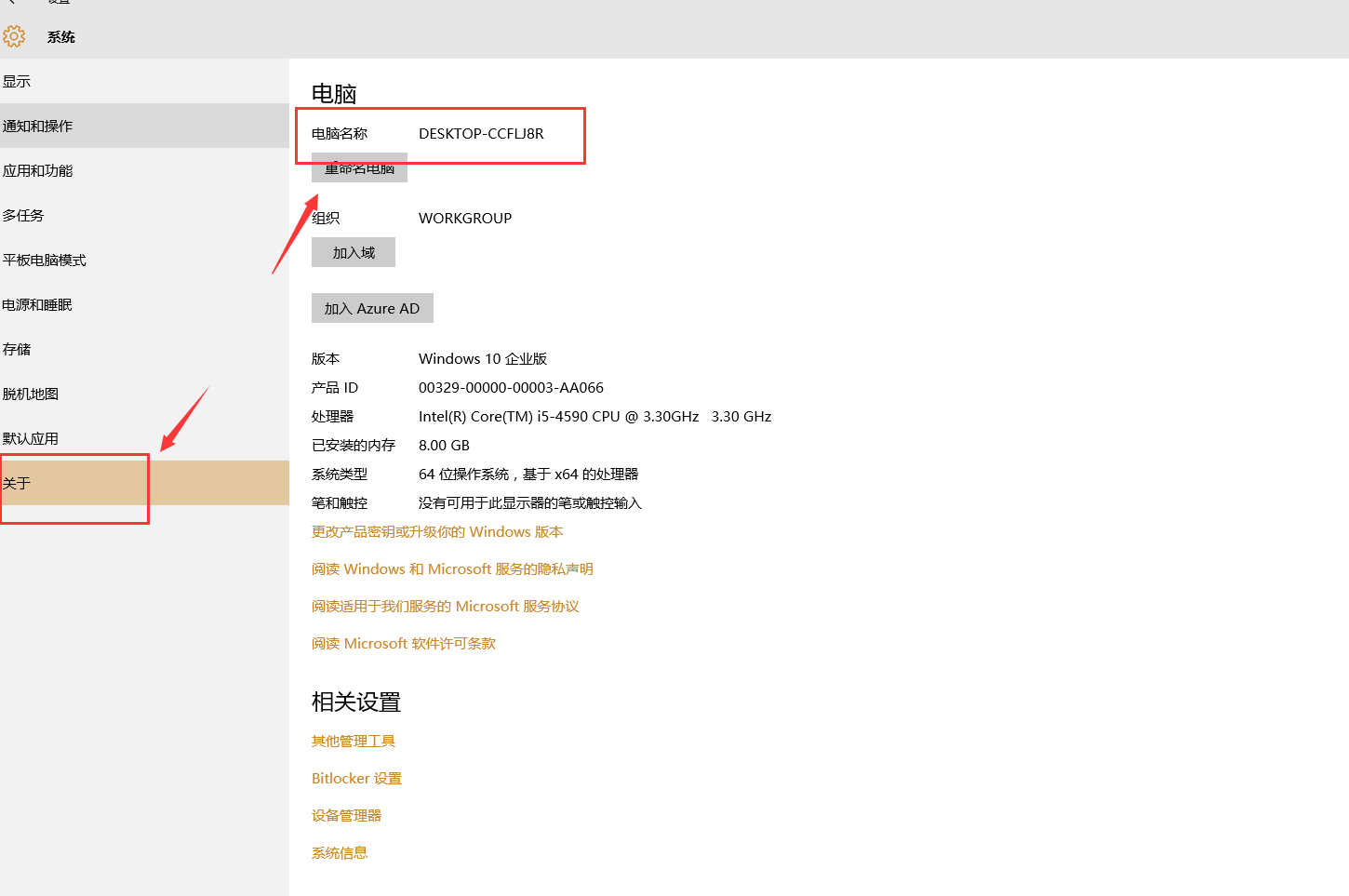 校区部门名称计算机名实际使用人使用人工号备注：部门领导签字：         备注：部门领导签字：         备注：部门领导签字：         备注：部门领导签字：         备注：部门领导签字：         